Document ADocument BDocument CDocument D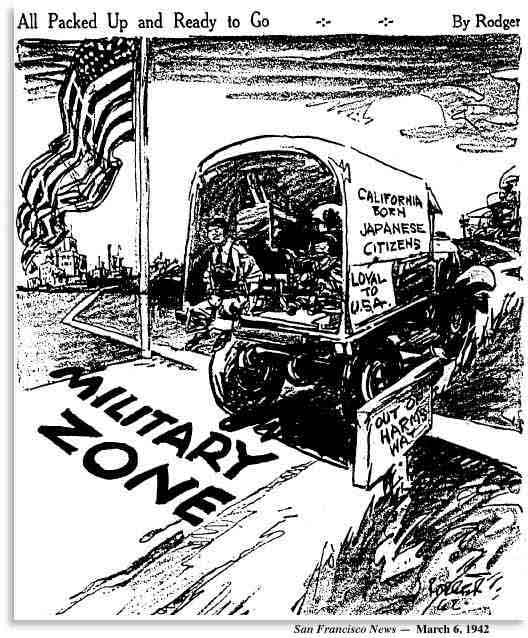 Document EDocument FDocument GDocument HDocument I